新 书 推 荐中文书名：《玛吉找到了她的缪斯女神》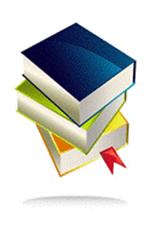 英文书名：MAGGIE FINDS HER MUSE作    者：Dee Ernst出 版 社：St. Martin代理公司：ANA/Cindy Zhang页    数：待定出版时间：2021年春代理地区：中国大陆、台湾审读资料：电子稿类    型：女性小说内容简介：    玛吉·布利斯（Maggie Bliss）陷入了麻烦之中。四十多岁的玛吉是一名畅销书作家，她需要完成她目前正在创作的一个三部曲的最后一部小说，但是问题是，她也陷入了严重的文思枯竭。当她的文学经纪人给她提供了一个去他的巴黎公寓小住的机会时，她怎么能拒绝呢？她可以在世界上最美丽，最启迪灵感的城市里，不受干扰的写作，还可以去看望自己在法国读书的女儿。更棒的是，在抵达巴黎后，她认识了管家的儿子马克斯（Max），一位性感而迷人的法国人，他成了她写作的灵感来源。但是，紧接着，她的前夫也来到巴黎看望他们的女儿，而且他似乎想和玛吉再续前缘。玛吉和这两个男人都擦出了火花，但是她能及时完成自己的小说，并且找到属于她自己的幸福结局吗？《玛吉找到了她的缪斯女神》和琳达·霍尔姆斯（Linda Holmes）最近的畅销书《埃维·德雷克重新开始》（EVVIE DRAKE STARTS OVER）一样娱乐性十足，也拥有一个有趣、智慧，令人欲罢不能的女主人公。它充满了对春天里的巴黎和法国美食的描写，让你想立刻就跳上飞机前往巴黎！作者简介：    迪·恩斯特（Dee Ernst）在新泽西出生长大，这在很大程度上解释了她对生活的态度。尽管她一直很喜欢阅读女性小说和浪漫喜剧小说，但她从不喜欢那些二十多岁的女主人公，因为她觉得她们还不知道如何得到自己想要的东西。于是，她开始自己写一些和她一样年长、自信，有丰富的人生阅历的女性们的故事。2012年，她自出版了她的第一部小说《没有他的日子更美好》（BETTER OFF WITHOUT HIM），这本书一出版就成了亚马逊畅销书，销量接近7万册，2013年，亚马逊买下该书版权并将其正式出版。此后，她继续与亚马逊合作，并又自出版了几本书，其中包括获得丽塔奖（Rita Award）当代爱情小说奖提名的《一个安全的地方》（A SAFE PLACE TO LAND）。欲了解更多有关作者的信息，请点击她的网站：https://www.deeernst.com/谢谢您的阅读！请将回馈信息发至：张滢（Cindy Zhang）安德鲁﹒纳伯格联合国际有限公司北京代表处北京市海淀区中关村大街甲59号中国人民大学文化大厦1705室, 邮编：100872电话：010-82504506传真：010-82504200Email: Cindy@nurnberg.com.cn网址：www.nurnberg.com.cn微博：http://weibo.com/nurnberg豆瓣小站：http://site.douban.com/110577/微信订阅号：ANABJ2002